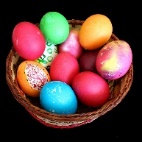 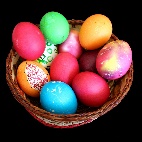 Get creative and build a den for you and your family using a range of materials in your home. You can do this outdoors or indoors.Take part in the spell your name workout. Remember to spell your full name! Challenge a family member to do theirs too! (see attached photo).Make up your own game or sport.Think outside of the box and play it with your family.Take photos and videos.Design your own Easter Egg.This could be on paper or using a real egg. Be creative and showcase the finished item to your family.Photography! Visit https://expertphotography.com/to do a photography challenge! Or take a photo relating to one of these themes - happiness, sunlight, family, nature, colour, art.Create your own obstacle course inside or outside using anything you can find around your house. Take photos of it or a video explaining how to set up your course and what you have to do at each section!Movie day! Choose some of your favourite movies to watch with family and watch some of their favourites too. What would you rate them out of 10? If you wish, record a review of the film on Seesaw.Show off your cooking skills by creating a food tutorial video – Jamie Oliver style! Use your camera or iMovie to share your recipe with others!Or create your own recipe book using PicCollage.Get sketching! Find a photograph or picture of a person, place or object and sketch it using pencil.Read a new book! Set yourself a number of pages/chapters to read every day.Design and make your own board game. Create a set of rules and play it with your family.Download the Duolingo app and learn a new language. Can you teach some phrases to your family?Go onto “Art for Kids Hub” Youtube channel and complete some of their drawing tutorials. Choreograph a dance routine to one of your favourite songs.Teach it to someone at home.Write an acrostic poem using the word “Easter”. To make it harder use the words “Easter Holiday”.Use GarageBand to create your own music. How many different instruments can you use?Create your own school on Minecraft. What would you add to it to upgrade it? A swimming pool? A cinema? You can also add pupils to.Have a tech free day! Put down your devices and relax, spend time with your family. Play some games, read a book, do some art.Write a postcard to your teacher! Let them know what activities you’ve been doing at home and send it through Seesaw.Create an Easter egg hunt at home with chocolate eggs or if you can’t get those draw some of your own!Learn origami! Create animals, characters and objects out of paper and teach others how to do it to. Visit  https://www.redtedart.com/easy-origami-for-kids/ for examples.Create a treasure hunt around your house for someone. Pick a starting point and write clever clues to take them all around different rooms until they find the final prize! People around the world often celebrate Easter by eating cakes. Try to make a sweet treat to share with your family. Make a note of the recipe and take some photos to share with us!Make a model basket to hold Easter treats like hot cross buns or cakes. You could use empty cardboard boxes and decorate it with paint, Easter pictures, stickers, feathers, pom-poms etc.In spring lots of flowers start to grow. Go for a walk around your garden or safely around your block and see what flowers you can see. Draw some of them and see if you can find out what type of flowers they are.  Call or FaceTime a loved one to catch up with them. Ask them about their day and tell them about the activities you’ve been doing.Complete 5 random acts of kindness for family members at home to brighten their day. This could be: making dinner, gardening, hanging out a washing, emptying the dishwasher, looking after siblings etcHard boil some eggs, then decorate them with paint, felt tip pens or coloured paper. Decorate them to look like your favourite book character or pop star, or get inspiration from beautiful Fabergé eggs.